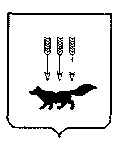 ПОСТАНОВЛЕНИЕАДМИНИСТРАЦИИ городского округа САРАНСКот   «    05   »    июля     2019 г.                                                   			№ 1248Об утверждении документации по внесению изменений в документацию по планировке территории, ограниченной ул. Пролетарская, ул. Васенко,                      ул. Титова (в районе промышленной зоны) г. Саранска, включая проект межевания, в части изменения планировки территории (проект планировки территории, проект межевания территории) земельного участка с кадастровым номером 13:23:1005080:72 для размещения парковки и объекта промышленностиПринимая во внимание обращение общества с ограниченной ответственностью «Региональный научно-исследовательский информационный центр» от 7 июня 2019 года № 208, в соответствии со статьями 45, 46 Градостроительного кодекса РФ, постановлением Администрации городского округа Саранск от 4 октября 2013 года № 2654 «Об утверждении документации по планировке территории, ограниченной ул. Пролетарская, ул. Васенко,                           ул. Титова (в районе промышленной зоны) г. Саранска, включая проект межевания» (с изменениями, внесенными постановлениями Администрации городского округа Саранск от 7 сентября 2018 года № 2089, от 7 сентября                          2018 года № 2090, от 8 февраля 2019 года № 273, от 10 июня 2019 года № 1082), постановлением Администрации городского округа Саранск от 26 ноября                              2018 года № 2721 «О подготовке документации по внесению изменений в документацию по планировке территории, ограниченной ул. Пролетарская,                          ул. Васенко, ул. Титова (в районе промышленной зоны) г. Саранска, включая проект межевания, в части изменения планировки территории (проект планировки территории, проект межевания территории) земельного участка с кадастровым номером 13:23:1005080:72 для размещения парковки и объекта промышленности»,  постановлением Главы городского округа Саранск от                           18 марта 2019 года № 135-ПГ «О вынесении на публичные слушания документации по внесению изменений в документацию по планировке территории, ограниченной ул. Пролетарская, ул. Васенко, ул. Титова (в районе промышленной зоны) г. Саранска, включая проект межевания, в части изменения планировки территории (проект планировки территории, проект межевания территории) земельного участка с кадастровым номером 13:23:1005080:72 для размещения парковки и объекта промышленности», с учетом протокола публичных слушаний по документации по внесению изменений в документацию по планировке территории, ограниченной ул. Пролетарская, ул. Васенко,                        ул. Титова (в районе промышленной зоны) г. Саранска, включая проект межевания, в части изменения планировки территории (проект планировки территории, проект межевания территории) земельного участка с кадастровым номером 13:23:1005080:72 для размещения парковки и объекта промышленности, проведенных 16 апреля 2019 года, заключения о результатах публичных слушаний, опубликованного в информационном бюллетене газеты «Вечерний Саранск» от 26 апреля 2019 года № 13, иных прилагаемых документов Администрация городского округа Саранск п о с т а н о в л я е т: 1. Утвердить документацию по внесению изменений в документацию по планировке территории, ограниченной ул. Пролетарская, ул. Васенко, ул. Титова (в районе промышленной зоны) г. Саранска, включая проект межевания, в части изменения планировки территории (проект планировки территории, проект межевания территории) земельного участка с кадастровым номером 13:23:1005080:72 для размещения парковки и объекта промышленности согласно приложению к настоящему постановлению (заказчик – ООО «Сарансккабель-Оптика»).2. Контроль за исполнением настоящего постановления возложить                               на Заместителя Главы городского округа Саранск – Директора Департамента перспективного развития Администрации городского округа Саранск. 3. Настоящее постановление вступает в силу со дня его официального опубликования. Глава городского округа Саранск				                   	     П.Н. Тултаев	                                 			     Приложение  к постановлению Администрации городского округа Саранск от «05» июля 2019 г. № 1248Состав документации по внесению изменений в документацию по планировке территории, ограниченной ул. Пролетарская, ул. Васенко,                      ул. Титова (в районе промышленной зоны) г. Саранска, включая проект межевания, в части изменения планировки территории (проект планировки территории, проект межевания территории) земельного участка с кадастровым номером 13:23:1005080:72 для размещения парковки и объекта промышленности   №п/пНаименование документа1.Пояснительная записка2.Графическая часть2.1Основная часть проекта планировки территории2.1.1Чертеж планировки территории М1:10002.2Материалы по обоснованию проекта планировки территории2.2.1Схема расположения элемента планировочной структуры в системе ранее разработанного проекта планировки территории М1:60002.2.2Результаты инженерных изысканий М1:10002.2.3Схема, отображающая местоположение существующих объектов капитального строительства, в том числе линейных объектов, объектов подлежащих сносу, объектов незавершенного строительства, а также проходы к водным объектам общего пользования и их береговым полосам М 1:1000 2.2.4Схема организации движения транспорта и пешеходов М1:10002.2.5Схема границ зон с особыми условиями использования территории М1:10002.2.6Схема вертикальной планировки, инженерной подготовки и инженерной защиты территории М1:10002.3Основная часть проекта межевания территории:2.3.1Чертеж межевания территории М 1:10002.4Материалы по обоснованию проекта межевания территории:2.4.1Чертеж границ существующих земельных участков. Чертеж местоположения существующих объектов капитального строительства М 1:1000               2.4.2Чертеж границ зон с особыми условиями использования территории М 1:1000              